О запрете куренияВ целях создания условий, гарантирующих охрану здоровья работников и посетителей администрации Атнарского сельского поселения защиты  их от вредного воздействия табачного дыма в соответствии с Федеральным законом от 10 июля 2001 года № 87-ФЗ «Об ограничении курения табака»,внести соответствующие изменения и дополнения в Правила внутреннего трудового распорядка администрации Атнарского сельского поселения в части установления правил о запрете курения табака в помещениях и  дисциплинарной ответственности работников за их нарушение:          1. Запретить курение табака в помещениях администрации  Атнарского сельского поселения.2.  Определить специально оборудованное место для курения вне помещений на открытой площадке на расстоянии не ближе  от входа в здание – администрации Атнарского сельского поселения.3. Заместителю главы Атнарского сельского поселения Наумовой Альбине Анатольевне  разместить на видных местах таблички с надписью следующего содержания:  «В соответствии с Федеральным законом от 10 июля 2001 года № 87-ФЗ «Об ограничении курения табака» и Правилами внутреннего трудового распорядка курение в помещениях  администрации Атнарского сельского поселения  запрещено. Нарушение данного запрета влечет к привлечению к дисциплинарной ответственности».	4. Предусмотреть в коллективном договоре дополнительные гарантии для работников, ведущих здоровый образ жизни, отказывающихся от курения табака.5.  Заместителю главы Атнарского сельского поселения по настоящему приказу провести разъяснительную работу в коллективе. 6. Настоящим приказом ознакомить работников под роспись.7. Контроль за выполнением настоящего приказа возложить на заместителя главы Атнарского сельского поселения Наумову А.А.Глава  сельского поселения                                                                                    А.Н.КузнецовЧĂВАШ  РЕСПУБЛИКИХĚРЛĚ  ЧУТАЙ  РАЙОНĚ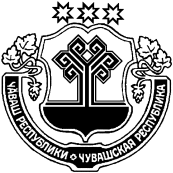 ЧУВАШСКАЯ РЕСПУБЛИКА КРАСНОЧЕТАЙСКИЙ  РАЙОН АТНАР ЯЛ ПОСЕЛЕНИЙĚН ПУÇЛĂХĚ ХУШУ02.07.2012 № 48_____________________Атнар салиГЛАВА АТНАРСКОГО  СЕЛЬСКОГО ПОСЕЛЕНИЯ РАСПОРЯЖЕНИЕ02.07.2012 № 48______________________село Атнары